First Name of Application CV No 1647936Whatsapp Mobile: +971504753686 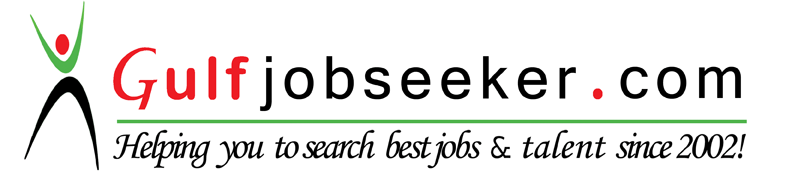 To get contact details of this candidate Purchase our CV Database Access on this link.http://www.gulfjobseeker.com/employer/services/buycvdatabase.phpPROFESSIONAL SUMMARY & CAREER OBJECTIVE:-            Qualified BSBA area of specialization is “Finance” also having an additional specialization in “HRM” with throughout First Division in whole Academic Career. A quick learner, planning & interpersonal skills, responsible, hard working & works well in a group as well as capable of achieving the desired realistic objectives individually. Also willing to work on a challenging position in a dynamic & progressive organization for diversified experience, enhancement of professional skill & career growth & having attractive environment prospects of growth & learning.EMPLOYMENT EXPERIENCE:-(1)Designation: “Accounts & Admin Officer”         (From September 2012 till Date)     Organization: Elite College of Management Science.     Responsibilities:Fulfilling the task of online Board/university Registration.Manage the filing, storage and security of documents.Prepare Monthly Standards Performance Reports.Ensure financial data is entered into the system.Maintain the leave management system.Coordination with Financial Auditors. Maintain financial record manually. Maintain financial files and records.Maintain Staff Management.Maintain Expenses Register.Event Management.Queries Handling.Public Relations.  Cash Handling.(2)Designation: “Internee” 				(From April 2012 t0 May 2012)       Organization: Askari Commercial Bank Limited      (6 Weeks Internship Program)Responsibilities:                               I have worked in the following departments mentioned below:Customer Services Officer Department.Accounts Opening Department.Remittance Department.Accounts Department.Clearing Department.ACADEMIC QUALIFICATIONS: - Additional Specialization Certification in Human Resource ManagementVirtual University of Pakistan 			(2012-2013)Bachelor of Science in Business Administration (BSBA (Finance))Virtual University of Pakistan 			(2008-2012)F.Sc (Pre-Engineering)University Punjab College for Women.		(2006-2008)Matriculation (Science)ST. Mary’s Girls High School.			(2005-2006)CORE SKILLS:-Complete Knowledge of Various Accounting Software like Peachtree & Tally 9Meeting administration to deadlines and crisis management where necessary.Microsoft Office: Word, Excel, PowerPoint, Outlook and Explorer.Clarity in communication, and easy personal inter-relations.  Organization Skills and ability to manage the Deadlines.Task Handling in Private sector organizations.Confident in handling negotiations.Adaptability to problem-solving.Team Player & Motivation skills.Command on English.PERSONAL INTERESTS:-Participate in robust discussions & negotiations.Book reading & surfing/browsing on internet.Playing Badminton & travelling.Learning the new things.To watch talk shows.Awards & Honours:-Certificate of Honor distinguished in “Regularity” in 2003, 2005 & 2006.Award of Excellence in Class in 2003.Certificate of Honor distinguished in “Monitoring” in 2006.President of Academic Society at School Level.Awards Certificate of Honor for participation in “Basket Ball” in 2005.Certificate of Merit in “Basket Ball” by “Punjab Junior Sport Association” in 2005.Class Representative at College Level.Personal Information:-D.O.B:				January 28, 1989Marital Status:		Married